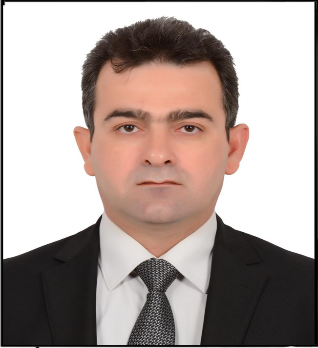 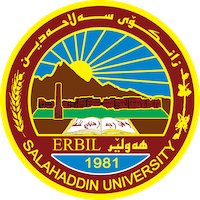 Academic Curriculum VitaePersonal InformationFull Name:Qaraman Haidar RahmanAcademic Title: lecturer	Email: qaraman.rahman@su.edu.krdMobile: 0750 441 2349Education:- Holds a Bachelor's degree in History (2008) - Holds a master's degree in Modern and Contemporary History (2014).- Graduate student / PhD in Modern and Contemporary History (2021).Employment:- Ministry of Peshmerga (1991-2009)- Ministry of Education and Scientific Research (2009…)Qualifications He holds a graduation certificate from the Language Center, Salahaddin University - Erbil (2022). Teaching experience:- Participated in a computer education course (2009) in the College of Education, Salahaddin University - Erbil.- Participated in two language courses at the Language Center at Salah Al-Din University in (2010) and (2022).Research and publicationsبارودۆخی کۆمەڵایەتی شاری هەولێر لەماوەی نیوان سالانی (١٩٧٥-١٩٩١)بارودۆخی ئابووری شاری هەولێر لەماوەی نێوان ساڵانی (١٩٨٠-١٩٨٨)کاریگەریی دەستووری ئەنجوومەنی سەرکردایەتی شۆڕشی کوردستانی عێراق لەسەر ڕەوشی ناوچە ئازادکراوەکان(١٩٦٤-١٩٧٠).ئاراستە و شوناسی نیشتمانی لە بیری سیاسی مستەفا بارزانی (١٩٤٥-١٩٧٥).ڕۆڵی مستەفا بارزانی لە پێکهێنان و سەرکردایەتیکردنی رێکخرا و دامەزراوە سیاسییەکان(١٩٤٥-١٩٧٥).ڕۆڵی مستەفا بارزانی لە دامەزراندنی هێزی سەربازی نیشتمانی ڕێکخراو (١٩٤٣-١٩٧٥).ڕەنگدانەوەی دۆزی کورد لە ڕۆژنامەی لۆمۆندی فەرەنسی ١٩٦١-١٩٦٨پرسی کورد لە ڕۆژنامەی داڤاری ئیسرائیلی ١٩٧٠-١٩٧٥.Conferences and courses attendedI participated in the third international conference of the September Revolution held at the University of Dohuk in (2021).Funding and academic awards List any bursaries, scholarships, travel grants or other sources of funding that you were awarded for research projects or to attend meetings or conferences.https://academics.su.edu.krd/qaraman.rahman/conference.Professional memberships - Member of the Kurdistan Teachers Union- Member of the Kurdistan Historians AssociationProfessional Social Network Accounts:https://www.linkedin.com/in/qaraman-haider-rahman-b93a7b122/?originalSubdomain=iqhttps://www.researchgate.net/profile/Qaraman-Rahman.https://twitter.com/QaramanHayder.https://currents.google.com/u/0/117597025711919434590.https://scholar.google.com/citations?user=ujN9SUMAAAAJ&hl=en.https://www.facebook.com/qaraman.haydar.